 от «  28» мая 2021 г.Состоит на учёте – 56  членов профсоюза.Присутствуют на собрании -    54 члена профсоюза.Отсутствуют по уважительной причине  (болезнь, отпуск, командировки)-   членов профсоюза – 2 чел.Приглашённые: Озорнина Наталья Ивановна – руководитель МАОУ «Манчажская СОШ»Председательствующий - Ощепкова Марина ИгоревнаСекретарь – Мотыхляева Вера ВладимировнаПовестка дня:1. Отчёт о работе профсоюзного комитета за период с  7 мая 2019г. по 28 мая 2021 г.2. Отчёт о  работе контрольно - ревизионной комиссии за период с   с  7 мая 2019г. по 28 мая 2021 г.3. Выборы председателя первичной профсоюзной организации МАОУ «Манчажская средняя общеобразовательная школа».4. Выборы профсоюзного комитета.5. Выборы контрольно- ревизионной комиссии.6. Выборы делегатов -  представителя(ей) первичной профсоюзной организации МАОУ «Манчажская средняя общеобразовательная школа»на отчётно – выборную конференцию районной организации Профсоюза.СЛУШАЛИ: Трифонову Ольгу Владимировну, председателя первичной профсоюзной организации о работе профсоюзного комитета за период с  7 мая 2019г. по 28 мая 2021 г.Из отчёта о работе профкома:      Девиз профсоюзов: «Наша сила в единстве», поэтому и наш профсоюзный комитет ставит перед собой задачу по сплочению коллектива, по увеличению членства в профсоюзе. Первичная профсоюзная организация МАОУ «Манчажская СОШ»  объединяет работников школы  и структурного подразделения ДО.                                                                               На 1 января 2021 года на учете в нашей профсоюзной организации состоит 56 членов Профсоюза, что составляет 58% от общего числа работников(96 человек). Руководство профсоюзной организацией осуществляется на принципах коллегиальности и самоуправления. В своей деятельности профсоюзная организация руководствуется Уставом Профсоюза, Законом РФ «О профессиональных союзах, их правах и гарантиях деятельности», действующим законодательствам РФ, нормативными документами Профсоюза работников образования и науки РФ, положением о профсоюзной организации.Основной целью профсоюзной организации является представительство и защита социально- трудовых прав и профессиональных интересов членов профсоюза. Основными задачами деятельности профсоюза за отчётный период стали:- внесение изменений и дополнений к коллективному договору на 2019-2022гг. и содействие его выполнению;- осуществление общественного контроля над соблюдением Трудового кодекса РФ, правил и норм охраны труда;- участие в работе коллегиальных органов управления образовательной организацией;- информирование членов Профсоюза и работников о деятельности районной, областной организации Профсоюза;- индивидуальная помощь и консультирование членов Профсоюза в случае их обращений в Профком;- организация и проведение спортивных и культурно-массовых мероприятий, в том числе, проводимых по плану районной организации Профсоюза;- организация отдыха и оздоровления, а так же досуга членов Профсоюза.Профком принимал участие в жизни коллектива,  сотрудничал с районным профкомом работников образования и науки. Члены профсоюза получали всю необходимую методическую помощь по интересующим их вопросамПозвольте мне представить отчет о работе профсоюзного комитета по указанным направлениям за прошедшие два года.Коллективный договор был заключен в  январе 2019 года. Он содержит все дополнительные гарантии и льготы работникам, которые рекомендованы к включению областным и муниципальным отраслевыми соглашениями в соответствии с коллективным договором.В 2020 году было принято дополнительное соглашение к Коллективному договору на 2019-2022 гг.: -  о внесении изменений в связи с изменениями Трудового кодекса Российской Федерации и законодательства об индивидуальном (персонифицированном) учете в системе обязательного страхования внесены изменения в приложении № 1 « Правила внутреннего трудового распорядка Муниципального автономного общеобразовательного учреждения «Манчажская средняя общеобразовательная школа- на основании Письма Министерства просвещения РФ от 12 мая 2020 г. N ВБ-1011/08 коллективный договор Муниципального автономного образовательного учреждения «Манчажская средняя общеобразовательная школа» на  2019 – 2022 годы дополнен Приложением № 10 «Положение о классном руководстве»- руководствуясь главой 5 Примерного положения об оплате труда работников государственных организаций Свердловской области, в отношении которых функции и полномочия учредителя осуществляются Министерством общего и профессионального образования Свердловской области, утвержденного Постановлением Правительства Свердловской области от 12.10.2016 N 708-ПП утверждено «Положение о компенсационных выплатах работникам  МАОУ «Манчажская СОШ»»  в новой редакции.- в связи с индексацией тарифных ставок, окладов (должностных окладов), на основании информационного письма Управления образования АГО от 25.09.2020 № 519 ( Вх. № 1121 от 05.10.2020 г.), приказа № 307-ОД от 06.10.2020г. Муниципального автономного образовательного учреждения  «Манчажская средняя образовательная школа» внесены изменения в «Положение об оплате труда работников МАОУ «Манчажская СОШ» в части установления размера должностного оклада (приложения № 2,4,5,6,7).                                              -  руководствуясь главой 5 Примерного положения об оплате труда работников государственных организаций Свердловской области, в отношении которых функции и полномочия учредителя осуществляются Министерством общего и профессионального образования Свердловской области, утвержденного Постановлением Правительства Свердловской области от 12.10.2016 N 708-ПП утверждено «Положение о компенсационных выплатах работникам МАОУ «Манчажская СОШ»» в новой редакции.Профком принимал участие:- в оформлении документов на коммунальные льготы;- в проверке трудовых книжек;- в утверждении локальных актов,  в согласовании  инструкций по охране труда и технике безопасности;- в сверке учёта членов профсоюза;- в составлении перечня  и организации поздравлений юбилейных дат, дней рождений членов коллектива;- в ходатайстве перед администрацией  об оказании материальной помощи сотрудникам ОУ. Важным вопросом остается оздоровление сотрудников. С 2019 года были выделены путевки в санаторий области 4 работникам нашей организации.В 2019 году молодые  педагоги нашей образовательной организации – Черепанова Ю.П. и Пичугина А.А. приняли участие в «Школе молодого педагога» организованной Артинской районной организацией Профсоюза работников народного образования и науки РФ, где для них бал проведен семинар в интересной, коллективной форме по теме «Формирование позитивного имиджа современного педагога» с целью совершенствования личностных качеств, создавая, таким образом, собственный имидж;- Другова С.А. стала победительницей на муниципальном этапе и участницей областного конкурса работников образования «Молодой учитель» в 2019 году;  - участие в спортивных мероприятиях («Лыжня России», соревнования), в которых нашими активистами являются Волкова Ю.Н., Лысова И.В., Кардашин С.И.;- оформление заявки на новогодние подарки для сотрудников ОУ;- подготовка и проведение Юбилея школы, дня Учителя, Нового года, 23 февраля и 8 марта. Второй год подряд в преддверии дня Победы – 9 мая профком поздравляет наших педагогов – ветеранов (детей войны);- в 2020 году наша организация приняла  участие в конкурсе танцевальных флешмобов «Мы вместе», посвященных Дню воспитателя и всех дошкольных работников, Дню учителя - II место - Манчажская школа - 2000 рублей, III место ДОУ Манчаж - 1000 рублей;                                                                                                                                                                 - в акции «Ты нужен Профсоюзу, Профсоюз нужен тебе!»- II место - Манчажская школа, премия 500 рублей;                                                                                                                                           - оформление информационного стенда «Наш профсоюз»;                                                                     - посещение семинаров по  работе в системе АИС «Единый реестр Общероссийского Профсоюза образования»;                                                                                                                                  - голосование на сайте Российская общественная инициатива за законодательную инициативу по внесению изменений в ФЗ-273 «Об образовании в РФ»;                                                                                                                         - районный форум «Роль уполномоченного по охране труда в обеспечении безопасных условий труда в образовательной организации»;                                                                                                                                  - обучение по программе «Искусство жить без стресса».Кроме того, в соответствии с коллективным договором проводилась работа по охране труда:-ежегодно принималось Соглашение по охране труда, в соответствии с которым выделялись средства на периодические и предварительные медицинские осмотры, приобретение средств индивидуальной защиты;- создана совместная комиссия по охране труда;-с участием уполномоченного по охране труда Ощепковой Мариной Игоревной осуществлялась проверка по охране труда,- все работники обеспечены правилами и инструкциями по охране труда;-разработаны и утверждены инструкции по охране труда на каждое рабочее место.Профком участвуют в комплектовании кадров, участвуют в заседаниях по комиссии по распределению стимулирующего дохода, премировании, составлении графика отпусков, по награждению работников почётными грамотами.Профкомом ведётся документация: протоколы заседания профкома, регистрация документов и т.д..Совместно с руководством ОУ профком поддерживает благоприятные условия труда. Нарушений охраны труда не было выявлено.Профсоюзный комитет в течение всего периода проводил большую просветительскую работу среди работников. На профсоюзных собраниях, производственных совещаниях рассматривались вопросы учебной и воспитательной деятельности школы, предполагающие повышение профессионального и педагогического мастерства. Профсоюзные собрание для решения важнейших задач собирается два раза в год. Проводятся заседания профсоюзного комитета. На них выносятся вопросы соблюдения трудового законодательства администрацией школы, охраны труда и социального страхования, обсуждаются социально-бытовые проблемы, идет подготовка культурно-массовых мероприятий; решаются вопросы оказания материальной помощи, оздоровления сотрудников. Администрация и профком ежегодно разрабатывают «Соглашение по охране труда», а затем проводят анализ по выполнению соглашения и составляют «Акт по выполнению соглашения».Коллектив разделяет радость и боль сотрудников. Каждый член коллектива может рассчитывать на поддержку в любой ситуации. Если говорить о задачах на предстоящий период, нам бы хотелось, чтобы больше поступало предложений в профком от всех членов Профсоюза. Необходимо продолжать все текущие проекты, принимать активное участие в мероприятиях, организуемых районной организацией Профсоюза. Кроме того, гораздо комфортнее и легче работать, когда все коллеги состоят в Профсоюзе. Это и предстоит решать следующему составу. 2. СЛУШАЛИ: Куклеву Татьяну Васильевну, председателя контрольно- ревизионной комиссии. Отчёт ревизионной комиссии за период с  7 мая 2019г. по 28 мая 2021 г.Из отчёта, председателя  контрольно- ревизионной комиссии:Вся работа ревизионной комиссии проводилась в  соответствии с Уставом  профсоюза,  по положению о  ревизионной комиссии. Комиссия осуществляла  контроль  за  соблюдением  уставных  норм  и  норм  положения о первичной  профсоюзной  организации,  за  финансовой  деятельностью  выборных профсоюзных  органов, за исчислением полноты  и  своевременности   поступления  членских  профсоюзных  взносов,  за  рациональным  расходованием  денежных  средств,  за  соблюдением   организационно-финансовой  дисциплины  организации.Контрольно-ревизионная комиссия в соответствии со статьей 41 Устава Профсоюза в отчетный период с 7.05.19 по 28.05.21г провела 6 проверок по учету членов Профсоюза, 2 проверки удержания профсоюзных взносов.	В профсоюзном комитете имеются в наличии:-протоколы заседаний профсоюзного комитета;-протокол отчетно-выборного собрания от 07. 05.2019г;-список членов Профсоюза;-статистические отчеты 5-СП за 2019, 2020 годы;-заявления о вступлении в Профсоюз;-акты списания денежных средств за 2019,2020 годы.Ревизионная  комиссия  систематически  проверяла:                                                                                  _  состояние  учёта  Членов  Профсоюза  и  своевременность  оформления учётных карточек;                                                                                                                                     _  организацию  уплаты  членских профсоюзных  взносов;                                                                         _  своевременность и  полноту  перечисления  части  средств от  членских   профсоюзных взносов;_  состояние  делопроизводства  и  протоколов  собраний, и  заседаний  профсоюзного комитета;                                                                                                                                                                     _  ход  выполнения  постановлений  профсоюзных  собраний и  профсоюзного комитета;                                                                                                                                                     _  соблюдение  норм  Устава  Профсоюза  и  Положения,  о  первичной  организации,     относительно  периодичности  проведения  собраний и заседаний  профкома.В  первичной  профсоюзной  организации  нашей  школы избрано 3  комиссии:                                                                                                                                                                 1.  комиссия  по  охране  труда  и  социально-трудовым   вопросам;2.  комиссия  по  культурно-массовой  работе и  спортивной  работе;3.  ревизионная  комиссия.Имеется  положение,  планы  работы  профкома,  собраны  локальные   нормативно-правовые  акты,  ведётся  работа  по  утверждению  коллективного договора  с  приложениями,  списки  ветеранов,  детей  сотрудников.Охват  профсоюзным  членством  составляет 58%.За  истекший  период   вопросы  организационно-финансовой  работы  регулярно  рассматривались  на  заседаниях  профкома.  Протоколы  оформляются  своевременно,  все  пронумерованы.Согласно  коллективному  договору  членские  взносы  в  размере 1%  от  фонда  оплаты  труда  перечисляются  регулярно  по  безналичному  расчёту  на  расчётный  счёт.Анализ  исполнения  профсоюзного  бюджета в  первичной  организации  показал,  что  в  основном  взносы  расходовались:_  оказание  материальной  помощи  работников;_  оздоровительные  мероприятия  (выезды на базы  отдыха,  вечера  отдыха). В  санатории «Юбилейный»  за отчётный период  отдохнуло 4 человек._  спортивные  мероприятия;_  поздравление  юбиляров;_  другие  мероприятия  профкома  согласно  плана  работы.Для  работы  профкома  созданы  все  условия.  Имеются  все  инструктивные  материалы  для  оказания  методической  помощи  членам  профкома._  оформлен  профсоюзный  стенд;_  ведётся  строгий  учёт  перечисления  членских  взносов  по  месяцам.Все  документы, на  израсходованные  средства  профсоюзной  организации  имеются.  Имеются  акты  на  списание  средств.По отчётным докладам профсоюзного комитета и ревизионной комиссии в прениях ВЫСТУПИЛИ:1.  Озорнина Наталья Ивановна – директор МАОУ «Манчажская СОШ» выразила слова благодарности  составу профкома за добросовестное выполнение своих обязанностей, за грамотную работу с документами, за сплочение коллектива. Оценка за работу профкома – удовлетворительная2. Лысова Ирина Валерьевна – учитель, поблагодарила председателя ППО МАОУ «Манчажская СОШ» - Трифонову Ольгу Владимировну за ответственную и активную работу в профкоме на благо школы.3.  Мишина В.И. – старший воспитатель ДОУ структурного подразделения МАОУ «Манчажская СОШ» поблагодарила председателя ППО МАОУ «Манчажская СОШ» - Трифонову О.В.  за сотрудничество и сплочение коллектива, помощь в юридических вопросах.Поступило предложение о прекращении прений.После голосования предложение принято.Председательствующий: Ощепкова Марина Игоревна предлагает дать оценку работе профсоюзного комитета за период с  7 мая 2019г. по 28 мая 2021 г. Поступило предложение признать работу удовлетворительной.Голосовали: за – единогласно, против – нет, воздержались – нет.После голосования предложение принято единогласно.Председательствующий: Ощепкова Марина Игоревна предлагает утвердить отчётный доклад  контрольно- ревизионной комиссии профсоюзного комитета за период с  7 мая 2019г. по 28 мая 2021 г. Голосовали: за – единогласно, против – нет, воздержались – нет.После голосования предложение принято единогласно.СЛУШАЛИ: председателя первичной профсоюзной организации – Трифонову Ольгу Владимировну о проекте постановления отчётно-выборного профсоюзного собрания. (Зачитывается текст  проекта постановления).ПОСТАНОВИЛИ:                                                                                                                            1. Признать работу первичной профсоюзной организации за отчётный период с мая 2019г. по май 2021 г. удовлетворительной.
2. Утвердить отчётный доклад ревизионной комиссии.
3. Направить работу профсоюза на снижение уровня заболеваемости, улучшение условий труда, быта и отдыха, охраны труда членов профсоюзной организации. 
  	После обсуждения проекта постановления и голосования постановление принимается единогласно.3. СЛУШАЛИ: Ощепкова Марина Игоревна  о выборах председателя первичной организации Профсоюза.  Поступило предложение провести выборы открытым голосованием.Голосовали: за – единогласно, против – нет, воздержались – нет.После голосования предложение принято единогласно.В ходе обсуждения выдвинуты следующие кандидатуры:1. Трифонова О.В.2. Истомина И.А.3. Ощепкова М.И.Для подсчёта голосов предлагается избрать счётную комиссию в составе:1. Озорнина А.Т.2. Пичугина А.А.Голосовали: за – единогласно, против – нет, воздержались – нет.После голосования предложение принято единогласно.ПОСТАНОВИЛИ: по результатам голосования председателем первичной профсоюзной организации МАОУ «Манчажская средняя общеобразовательная школа»  на период с 28 мая 2021 г.  по май 2023г.  при голосах  -      59 чел. «за»,  - 0 чел. «против» и   0 чел. «воздержавшихся» избрать  Трифонову Ольгу Владиммировну  сроком на два года.4.СЛУШАЛИ: Ощепкова Марина Игоревна, о выборах профсоюзного комитета.Голосованием профсоюзный комитет избран в количестве   - 5 чел.  После персонального обсуждения постановили избрать в состав профсоюзного комитета:1. Русинова Лариса Николаевна2. Ощепкова Марина Игоревна3. Озорнина Анна Тельмановна4.Бондарь Светлана Евгеньевна5. Власов Анатолий Иванович6.  Истомина Инна АлександровнаГолосовали: за –   59 чел., против – 0чел., воздержались – 0чел. После голосования предложение принято единогласно.5. СЛУШАЛИ: Ощепкова Марина Игоревна, о выборах ревизионной комиссии. Голосованием определен состав ревизионной комиссии  в количестве 3 чел. После персонального обсуждения кандидатур в результате голосования постановили избрать в состав контрольно- ревизионной комиссии:Илькину Екатерину ВладимировнуВафиеву Ирину ФедоровнуТихонову Олесю ВладимировнуГолосовали: за –    59 чел., против – 0чел., воздержались – 0 чел.. После голосования предложение принято единогласно.6. СЛУШАЛИ: Ощепкову  Марину  Игоревну  о выборах делегата(ов)от первичной профсоюзной организации  на районную (городскую) отчётно-выборную конференцию.Предлагается избрать на районную (городскую) отчётно-выборную конференцию в количестве 3-х человек. После персонального обсуждения постановили избрать делегатом(ами) на районную (городскую) отчётно-выборную конференцию:Трифонову Ольгу ВладимировнуИстомину Инну АлександровнуБондарь Светлану Евгеньевну Председатель собрания:   ____________                           ___________________                                                        (подпись)                                                     (Ф.И.О.)Секретарь  собрания:   ____________                           ___________________                                                        (подпись)                                                     (Ф.И.О.)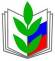 ПРОФСОЮЗ РАБОТНИКОВ НАРОДНОГО ОБРАЗОВАНИЯ И НАУКИ РОССИЙСКОЙ ФЕДЕРАЦИИ(ОБЩЕРОССИЙСКИЙ ПРОФСОЮЗ ОБРАЗОВАНИЯ) ПРОТОКОЛ 29отчётно-выборного собрания первичной профсоюзной организацииМАОУ «Манчажская средняя общеобразовательная школа»ПРОФСОЮЗ РАБОТНИКОВ НАРОДНОГО ОБРАЗОВАНИЯ И НАУКИ РОССИЙСКОЙ ФЕДЕРАЦИИ(ОБЩЕРОССИЙСКИЙ ПРОФСОЮЗ ОБРАЗОВАНИЯ) ПРОТОКОЛ 29отчётно-выборного собрания первичной профсоюзной организацииМАОУ «Манчажская средняя общеобразовательная школа»ПРОФСОЮЗ РАБОТНИКОВ НАРОДНОГО ОБРАЗОВАНИЯ И НАУКИ РОССИЙСКОЙ ФЕДЕРАЦИИ(ОБЩЕРОССИЙСКИЙ ПРОФСОЮЗ ОБРАЗОВАНИЯ) ПРОТОКОЛ 29отчётно-выборного собрания первичной профсоюзной организацииМАОУ «Манчажская средняя общеобразовательная школа»